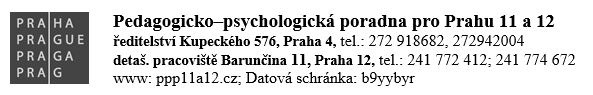 DOTAZNÍK PRO ŠKOLNÍHO METODIKA PREVENCE RIZIKOVÉHO CHOVÁNÍJméno a příjmení: ……………………………………………………………………………………E-mail, telefon: …………………………………………………………………………………………………………………………………………………………………………………………………………Název a adresa školy: ………………………………………………………………………………Pracovní zařazení/aprobace (pedagog, zástupce ředitele apod.):   …………………………………………………..……………………….…………………………………………………………………………………………………………………………………………………Absolvování specializačního studia pro metodiky prevence: ano – neDalší absolvované kurzy/školení v oblasti prevence:……………………………………………………………………………………………………………………………………………………………………………………………………………………………………S jakými případy rizikového chování máte zkušenosti (záškoláctví, šikana, xenofobie, užívání návykových látek, poruchy příjmu potravy atd.):…………………………………………………………………………………………………………………………………………………………………………………………………………………………………………………………………………………………………………………………………………………………………………………………………………………………………………………………………………S kým ve škole nejčastěji spolupracujete v oblasti prevence (uveďte, prosím, jmenovitě):Ředitel školy ……………………………………………………………………………………………Výchovný poradce ……………………………………………………………………………………Školní psycholog (zaměstnanec školy) ………………………………………………………Speciální pedagog ……………………………………………………………………………………......a další: ……………………………………………………………………………………………………………S jakými dalšími organizacemi v oblasti prevence spolupracujete:………………………………………………………………………………………………………………………………………………………………………………………………………………………………………………………………………………………………………………………………………………………………Datum ………………………………                          Podpis ………………………………….